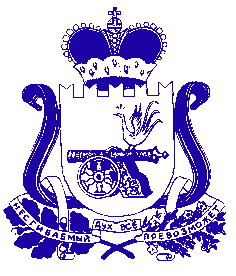 СОВЕТ ДЕПУТАТОВ ИГОРЕВСКОГО СЕЛЬСКОГО ПОСЕЛЕНИЯ ХОЛМ-ЖИРКОВСКОГО РАЙОНА СМОЛЕНСКОЙ ОБЛАСТИР Е Ш Е Н И Еот 28.11.12.2022г.      № 25О досрочном прекращении полномочий депутата Совета депутатов Игоревского сельского поселения Холм-Жирковского района Смоленской области четвертого созыва Константиновой Л.С. в связи с отставкой по собственному желаниюВ соответствии с пунктом 2 части 10 статьи 40 Федерального закона от 6 октября 2003 г. № 131-ФЗ «Об общих принципах организации местного самоуправления в Российской Федерации», Уставом муниципального образования Игоревского сельского поселения Холм-Жирковского района Смоленской области и заявления Константиновой Л. С. от 21.11.2022г. «Об отставке по собственному желанию», Совет депутатов Игоревского сельского поселения Холм-Жирковского района Смоленской области  Р Е Ш И Л:Досрочно прекратить полномочия депутата Совета депутатов Игоревского сельского поселения Холм-Жирковского района Смоленской области четвертого созыва Константиновой Любовь Сергеевны от 28.11.2022г. в связи с отставкой по собственному желанию.Опубликовать настоящее решение на официальном сайте муниципального образования Игоревского сельского поселения Холм-Жирковского района Смоленской области в информационно-телекоммуникационной сети «Интернет».Настоящее решение вступает в силу после дня подписания.Глава муниципального образованияИгоревского сельского поселенияХолм-Жирковского районаСмоленской области                                                              Н. М. Анисимова